ПЛАН ЗАСТРОЙКИпо компетенции «Технологии моды»Регионального этапа Чемпионата по профессиональному мастерству «Профессионалы» в 2024г.2024 г.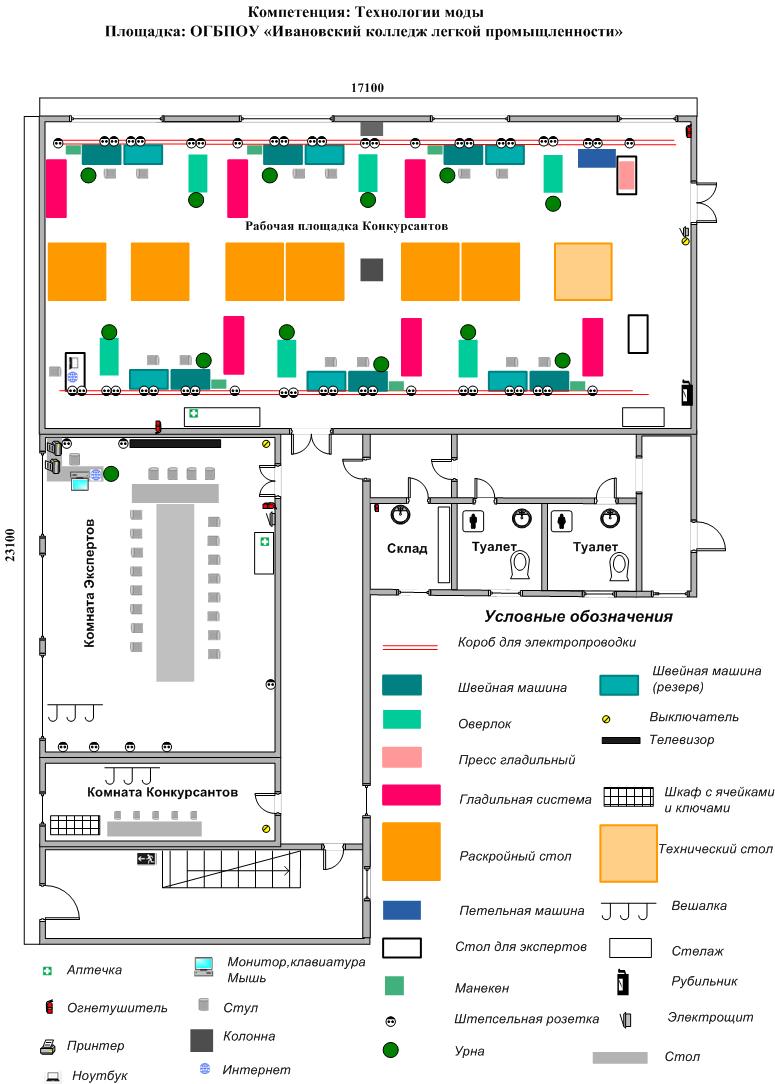 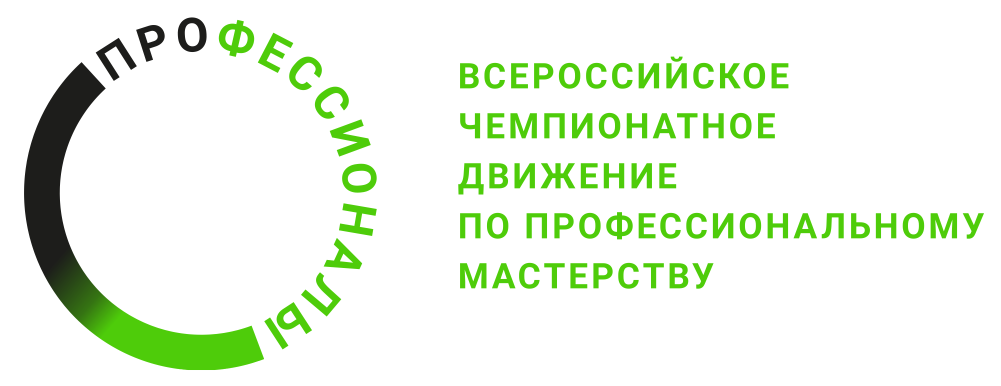 